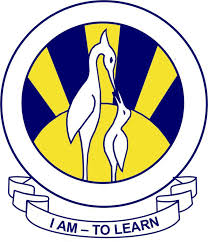 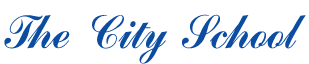 North Nazimabad Boys CampusSubject = Computer Science                                                                                              Level = 9                  Topic = Binary and Hexadecimal  Number                                                           Date = 19/1/2018Q.1 Convert following Number System:(01110000)2 = (                         )10(10101010)2 = (                         )10(768)10          = (                         )2(544)10          = (                         )2(00001111)2 = (                         )16(10110010)2 = (                          )16(BA43)16       =(                          )2(EF43)16       =(                          )2(304)10          =(                          )16(512)10         =(                          )16(1C2C)16      =(                          )10(7EF)16        =(                          )10